Réponses : Le papillon (insecte; n’a pas de plume); le marteau (outil, mais ne coupe pas); le voilier (moyen de transport qui va sur l’eau); le gant (est un vêtement); les pantalons courts (vêtement d’été); les bananes (ce n’est pas un légume)Réponses : Le rhinocéros (animal qui ne vit pas sur la ferme); les radis (c’est un légume); le lézard (animal qui ne vit pas dans l’eau); B (c’est une lettre); le serpent (ce n’est pas un insecte); bateau (moyen de transport, mais qui ne va pas dans les airs) 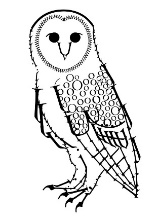 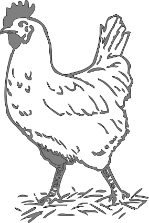 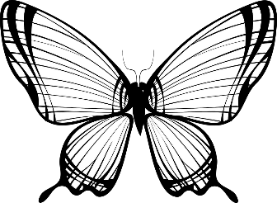 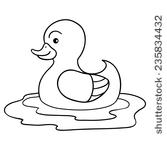 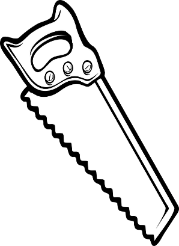 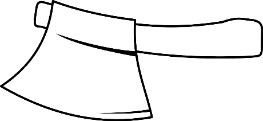 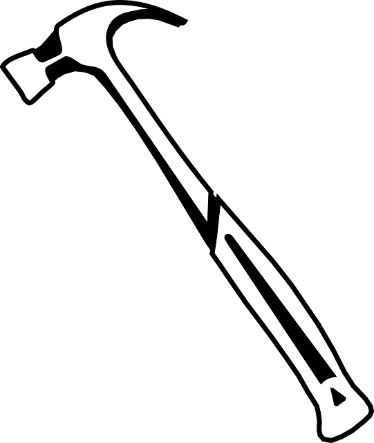 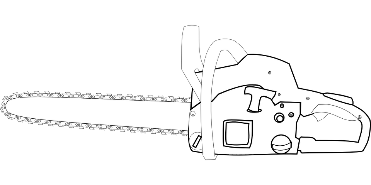 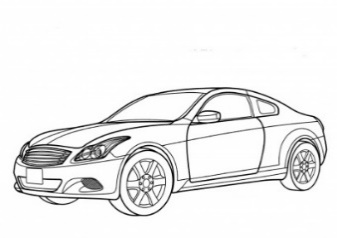 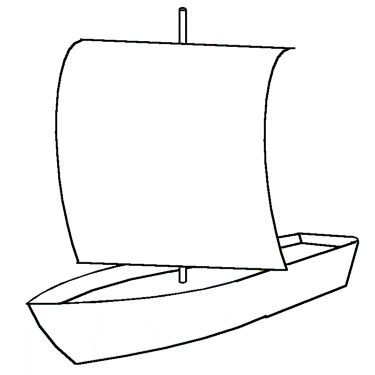 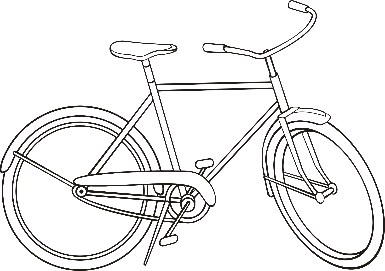 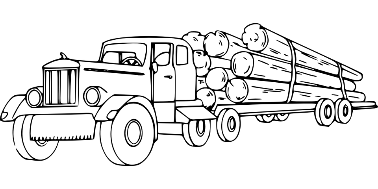 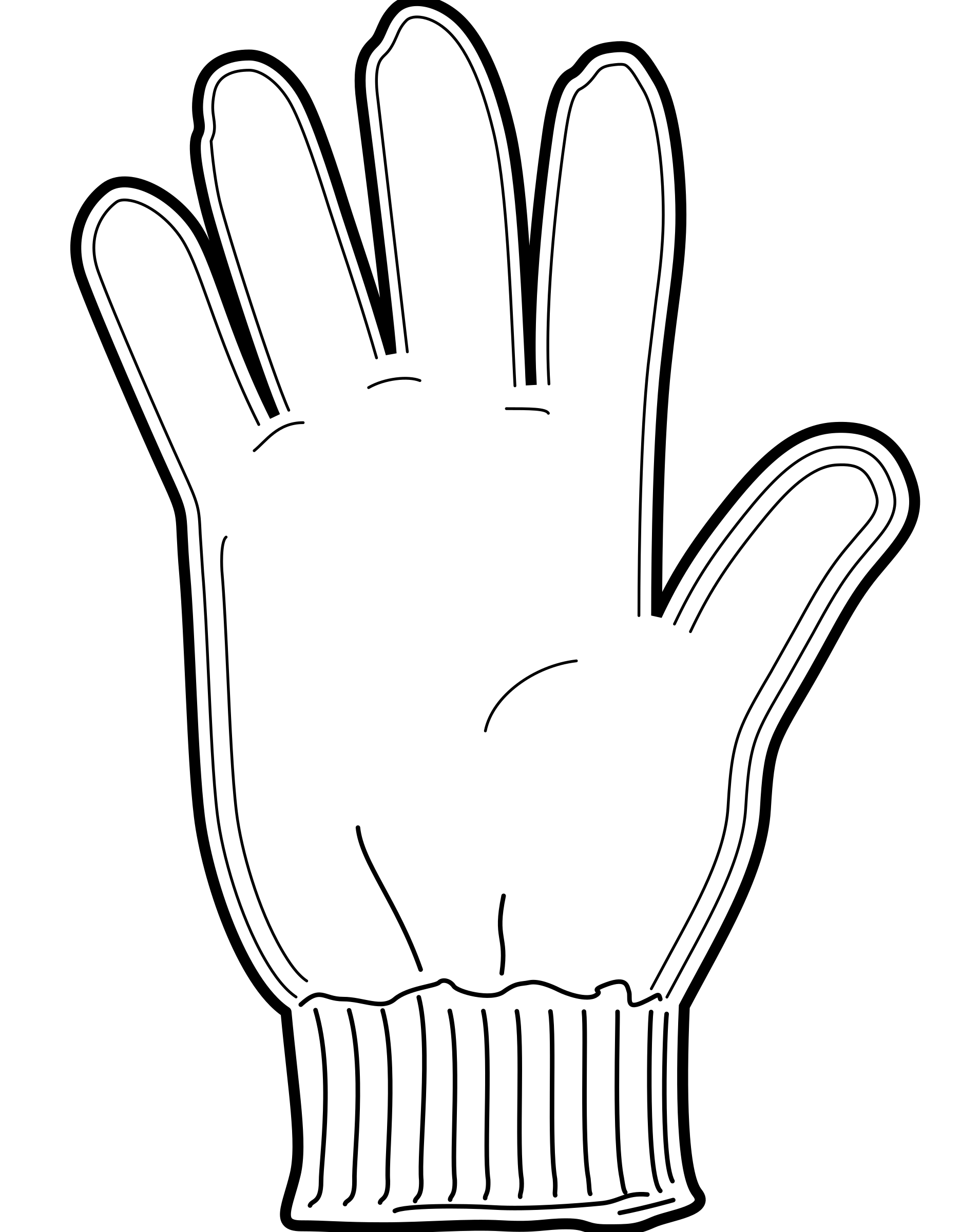 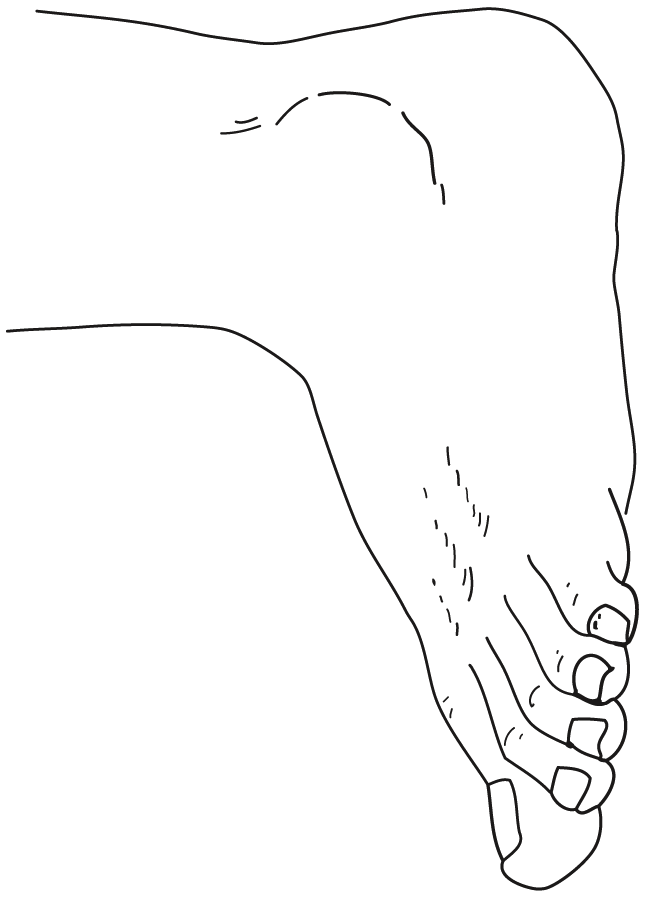 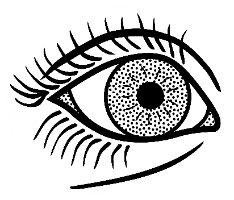 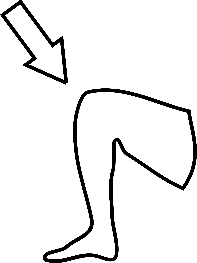 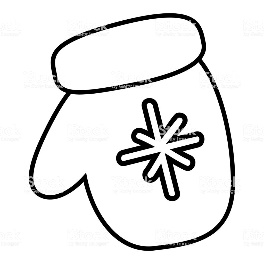 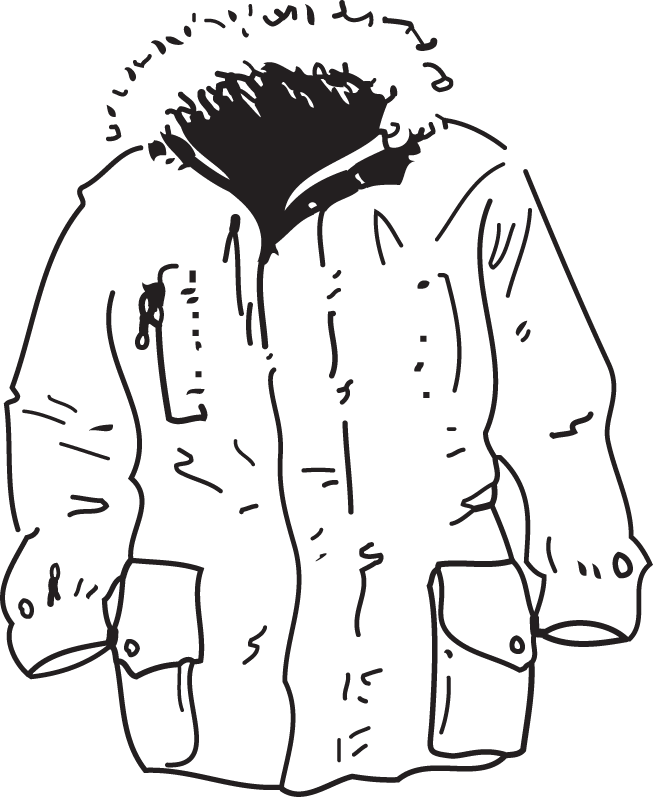 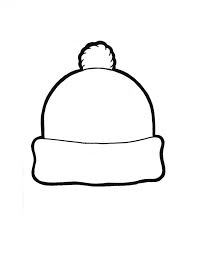 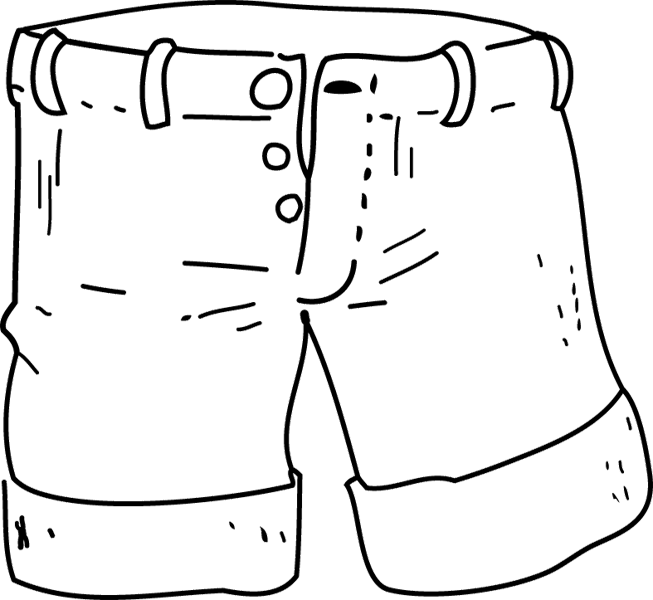 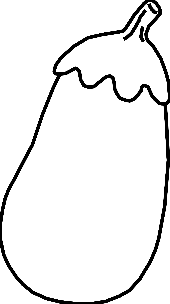 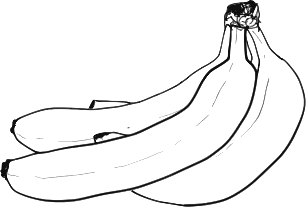 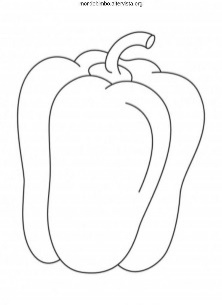 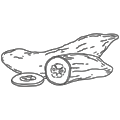 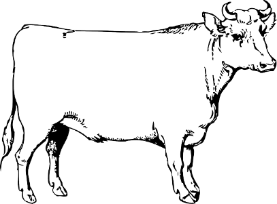 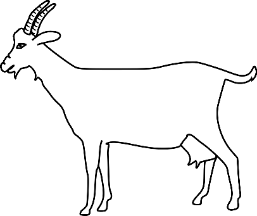 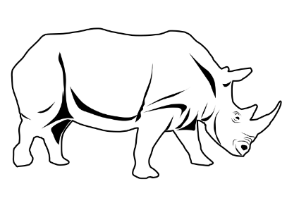 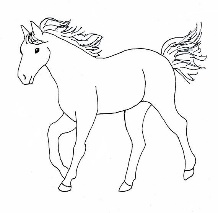 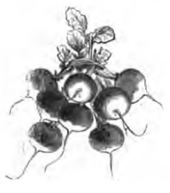 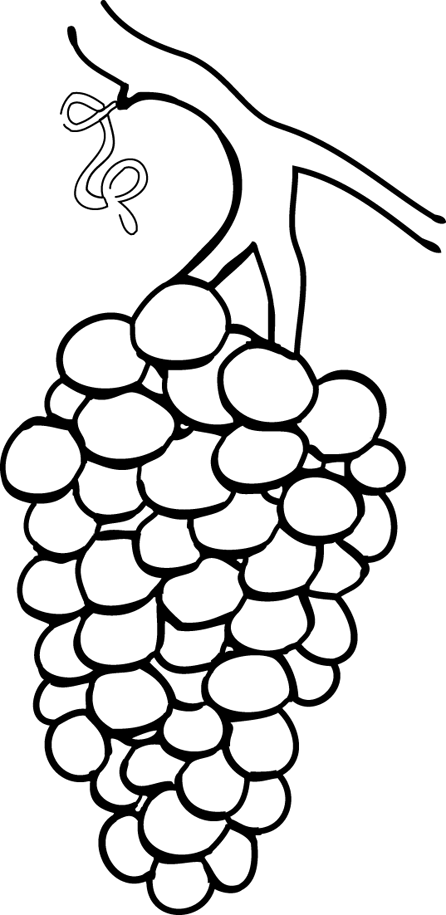 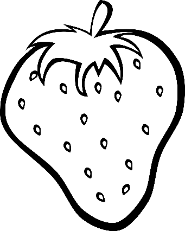 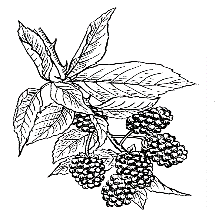 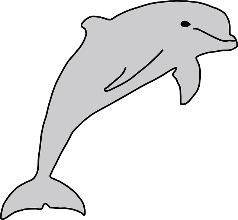 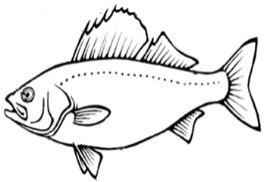 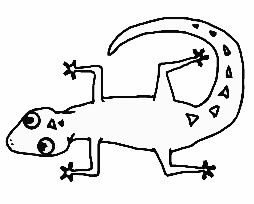 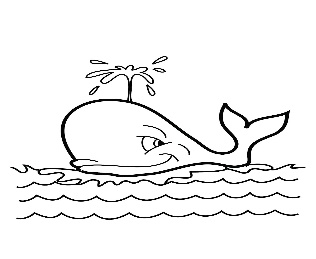 B138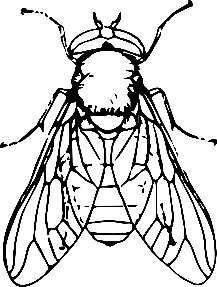 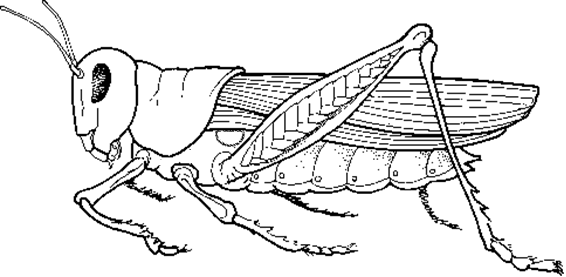 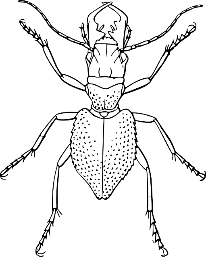 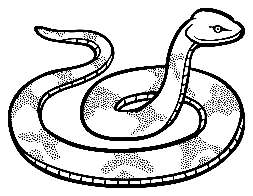 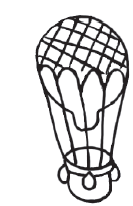 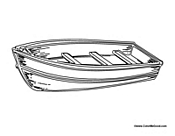 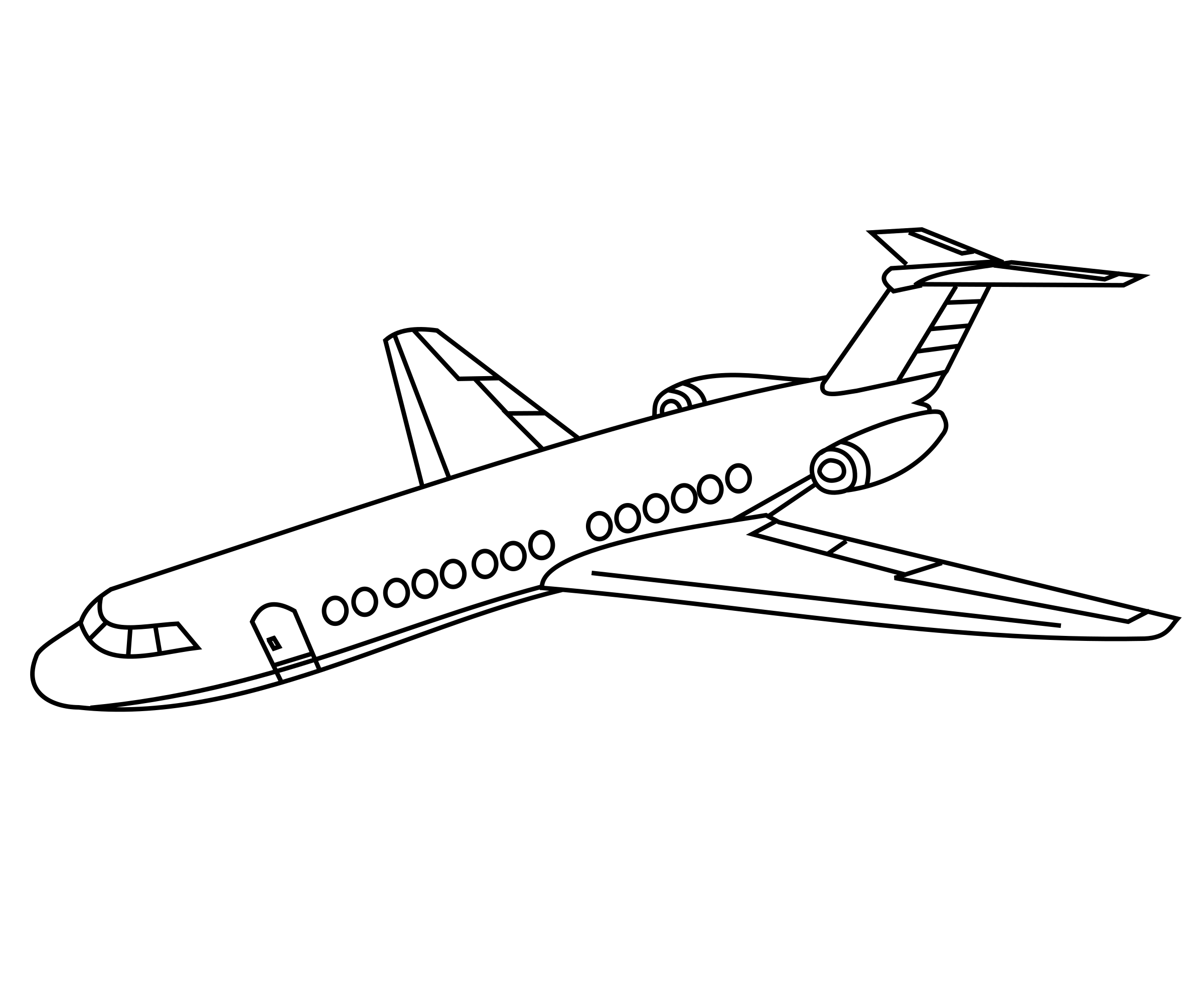 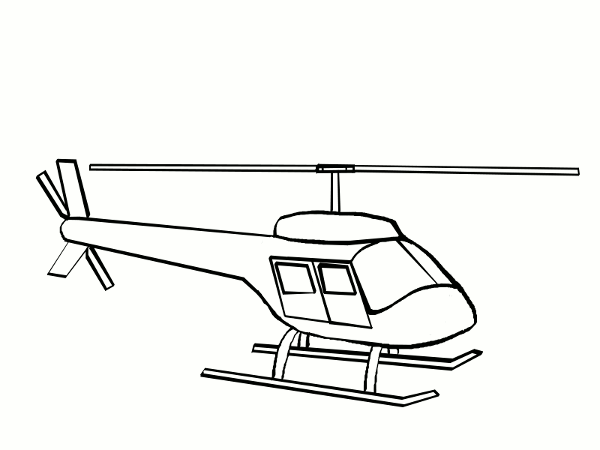 